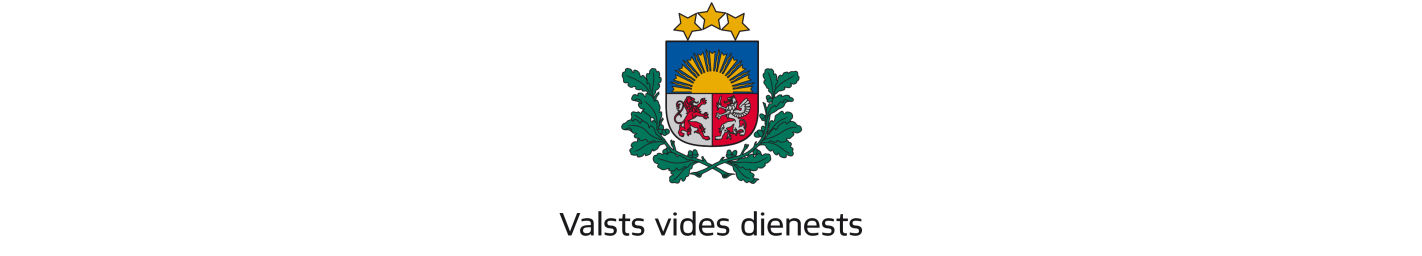 __________________________________________________________________________________________________________________________________________LATGALES REĢIONĀLĀ VIDES PĀRVALDERaiņa iela 28, Daugavpils, LV-5401, tālr.   | Zemnieku iela 5, Rēzekne, LV-4601, tālr. 68206873e-pasts: latgale@vvd.gov.lv, www.vvd.gov.lvDaugavpilī                                                                                                              Preiļu novada pašvaldībai                                                                                                                       Nosūtīšanai eAdresēPar licencētās makšķerēšanas nolikuma saskaņošanu Bicānu ezerā, Biešonā, Biržgaļa ezerā,Cirišā, Eikša ezerā, Jašazarā, Kategrādes ezerā, 	Lielajā Kolupa ezerā, Pelēča ezerā, Pakaļnī, Rušonā unZolvas ezerā.Valsts vides dienests saņēma Preiļu novada pašvaldības 27.02.2023. vēstuli Nr. NOS/477, kurā lūdz saskaņot vēstulei pievienoto licencētās makšķerēšanas nolikumu “NOLIKUMS Par licencēto makšķerēšanu Bicānu  ezerā, Biešonā, Bieržgaļa ezerā, Cirišā, Eikša ezerā, Jašazarā, Kategrades ezerā, Lielajā Kolupa ezerā, Pelēča ezerā, Pakaļnī, Rušonā un Zolvas ezerā”.VVD Latgales RVP  konstatē, ka nolikums “NOLIKUMS Par licencēto makšķerēšanu Bicānu  ezerā, Biešonā, Bieržgaļa ezerā, Cirišā, Eikša ezerā, Jašazarā, Kategrades ezerā, Lielajā Kolupa ezerā, Pelēča ezerā, Pakaļnī, Rušonā un Zolvas ezerā” izstrādāts saskaņā ar Ministru kabineta 2015.gada 22. decembra noteikumu Nr. 799 “Licencētās makšķerēšanas, vēžošanas un zemūdens medību kārtība”.VVD Latgales RVP, pamatojoties uz MK 2015.gada 22. decembra noteikumu Nr. 799 “Licencētās makšķerēšanas, vēžošanas un zemūdens medību kārtība” 10.3. apakšpunktu, saskaņo   nolikumu “NOLIKUMS Par licencēto makšķerēšanu Bicānu  ezerā, Biešonā, Bieržgaļa ezerā, Cirišā, Eikša ezerā, Jašazarā, Kategrades ezerā, Lielajā Kolupa ezerā, Pelēča ezerā, Pakaļnī, Rušonā un Zolvas ezerā”.Direktore	I.LobanokaŠIS DOKUMENTS IR ELEKTRONISKI PARAKSTĪTS AR DROŠU ELEKTRONISKO      PARAKSTU UN SATUR LAIKA ZĪMOGUIngars Soloha 29159810ingars.soloha@vvd.gov.lv06.03.20232.3/436/LA/2023Uz 27.02.2023Nr. NOS/477